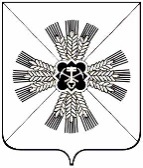 РОССИЙСКАЯ ФЕДЕРАЦИЯКЕМЕРОВСКАЯ ОБЛАСТЬПРОМЫШЛЕННОВСКИЙ МУНИЦИПАЛЬНЫЙ РАЙОНСОВЕТ НАРОДНЫХ ДЕПУТАТОВПРОМЫШЛЕННОВСКОГО МУНИЦИПАЛЬНОГО РАЙОНА5-й созыв, 60-е заседаниеРЕШЕНИЕот 01.11.2017 № 320пгт. ПромышленнаяО проведении ремонтных работ электрических сетей в  2017 году            на территории Промышленновского муниципального районаЗаслушав информацию начальника Промышленновского РЭС ПО ЦЭС филиала ПАО «МРСК Сибири»-«Кузбассэнерго - РЭС» В.В. Шевченко, главного инженера филиала «Энергосеть пгт. Промышленная»                   ООО «Кузбасская электросетевая компания» Н.В. Виданова, первого заместителя главы Промышленновского муниципального района               В.Е. Сереброва, Совет народных депутатов Промышленновского муниципального района РЕШИЛ:1. Информацию, предоставленную начальником Промышленновского РЭС ПО ЦЭС филиала ПАО «МРСК Сибири»-«Кузбассэнерго - РЭС»         В.В. Шевченко, главным инженером филиала «Энергосеть                            пгт. Промышленная» ООО «Кузбасская электросетевая компания»                     Н.В. Видановым, первым заместителем главы Промышленновского муниципального района В.Е. Серебровым, о проведении ремонтных работ электрических сетей в  2017 году  на территории Промышленновского муниципального района, принять к сведению.2. Рекомендовать начальнику Промышленновского РЭС ПО ЦЭС филиала ПАО «МРСК Сибири»-«Кузбассэнерго - РЭС»  В.В. Шевченко, директору филиала "Энергосеть пгт. Промышленная» ООО «Кузбасская электросетевая компания» И.Ю. Рогачеву:2.1. с целью уменьшения количества отключений проводить долгосрочное планирование ремонтных работ, учитывая совмещение и выполнение работ двумя организациями одновременно (ОАО «РЖД», филиал «Энергосеть пгт. Промышленная» ООО «Кузбасская электросетевая компания»);2.2. обеспечить предварительное (за 10 суток) оповещение абонентов о плановых отключениях электроэнергии через районную газету «Эхо»,      МКУ «ЕДДС» Промышленновского муниципального района и администрации городского и сельских поселений.2.3. принять меры по выявлению и предотвращению  фактов неучтенного потребления электроэнергии жителями Промышленновского района.3. Комиссии по социальным вопросам Совета народных депутатов Промышленновского муниципального района подготовить обращение в Совет народных депутатов Кемеровской области об оказании содействия в  увеличении инвестиционной программы Промышленновкого РЭС ПО ЦЭС филиала ПАО «МРСК Сибири»-«Кузбассэнерго - РЭС» на 2018-2023гг.,         в связи с увеличением числа аварийных отключений и неудовлетворительным состоянием объектов электросетевого хозяйства на территории Промышленновского района.4. Настоящее решение вступает в силу со дня подписания и подлежит обнародованию на официальном сайте администрации Промышленновского муниципального района.5. Контроль за исполнением настоящего решения возложить на комиссию по социальным вопросам (Н.В. Казакова).ПредседательСовета народных депутатовПромышленновского муниципального района  Т.П. МотрийГлаваПромышленновского муниципального района Д.П. Ильин